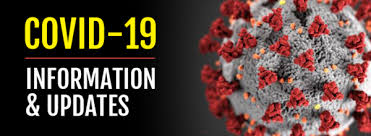 Protecting the well-being of our employees, customers, and community has and will always be our top priority. Our team understands the concern and uncertainty caused by coronavirus (COVID-19). We're here to help. While this situation hasn't been easy on anyone, we remain committed to fulfilling our promise of serving you.OFS Solid Waste will continue provide services for all of our communities, municipalities, and individual customers. OFS is asking the public to please limit your garbage disposal to household trash only at this time, hold your bulky items: mattresses, couches, etc., so that we can ensure that our customers stay safe and solid waste free during this trying time. We can continue our full services after we all have safely made it through this time. Our service guidelines will be as follow:Your garbage service WILL continue. Heavy pick-up (large bulky items) will be on hold until further notice. Our offices will not be open for in person payments, we encourage everyone to utilize our online payment system or make payments via credit card over the phone and we do have a 24 hour drop box for payment (no cash please). Our after-hours number will be available for all urgent questions and concerns – 832-250-9963. If you have a need we are here to listen, you can submit questions online and someone will email you back as quickly as we can. Please provide us with an account number, service address, and a contact number, to better serve you.  We thank you from the bottom of our hearts for your continued business and we pray that everyone takes the needed precautions and stays safe. Sincerely, OFS Solid Waste Services, Inc. 